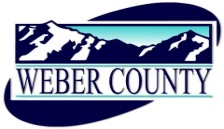 Notice of a Regular Commission Meeting of the Board of County Commissioners of Weber County, UtahPUBLIC NOTICE is hereby given that the Board of Commissioners of Weber County, Utah will hold a regular commission meeting in the Commission Chambers of the Weber Center, 2380 Washington Boulevard, Ogden, Utah, commencing at 10:00 a.m. on Tuesday, the 19th day of July 2016.The agenda for the meeting consists of the following:Welcome – Commissioner BellInvocation – Arnel RiveraPledge of Allegiance – Scott ParkeThought of the Day – Commissioner EbertConsent ItemsRequest for approval of purchase orders in the amount of $116,971.12.Request for approval of warrants #406886-#407164 in the amount of $1,256,075.42.Request for approval of minutes for the meeting held on July 5, 2016.Request for approval of new business licenses.Request for consideration and action for a request to amend a previously approved conditional use for the Trapper’s Ridge at Wolf Creek P.R.U.D. The amendment will add Phase 8, consisting of 18 lots, to the existing multi-phased P.R.U.D.  This P.R.U.D. amendment will run concurrently with the request for preliminary subdivision approval of the Trapper’s Ridge at Wolf Creek P.R.U.D. Phase 8, located within the approved Wolf Creek Resort Master Development.Request for consideration and action for a conditional use request for The Bridges at Wolf Creek Resort PRUD located within the approved Wolf Creek Resort Master Development.   The application includes the request to run concurrently for preliminary subdivision approval of The Bridges at Wolf Creek Resort PRUD.Request for consideration and action for an amendment to the Summit at Powder Mountain Phase 1 PRUD, amending the previous approval for Lot 76 and add the Horizon Neighborhood.  The amendment to the PRUD will reduce the overall PRUD area to the Summit Eden Ridge Nests PRUD, Village Nests at Powder Mountain, Horizon Neighborhood at Powder Mountain and Spring Park at Powder Mountain. Request for approval of Change Order No. 1 for Staker Parsons on 12th Street Project.Request for approval of Change Order No. 2 for Staker Parsons on 12th Street Project.Request for approval to spend impact fees for a Trailhead Sign on Bonneville Shoreline Trail.Request for approval to set the date of August 16, 2016 at 6:00 p.m. for a public hearing to consider a Weber County General Fund property tax increase.Action Items Request for approval of the final reading and enactment of an ordinance amending the fee schedule for construction and demolition materials delivered to the Weber County Transfer Station.Presenter: Commissioner EbertRequest for consideration and/or action on a request for final approval of the Sandhill Crane Cluster Subdivision, consisting of 7 lots, including a Subdivision Improvement Agreement with the financial guarantee.     Presenter: Felix LleverinoRequest for approval of a contract by and between Weber County and Best Friends Animal Society to work in joint efforts to develop programs to increase public awareness of animal welfare concerns.Presenter: Chad FerrinRequest for approval of Right of Way Contracts by and between Weber County and the following: Ervin & Velayne Davis   Parcel 24Ervin & Velayne Davis   Parcel 23, 28,114Presenter: Jared AndersenRequest for approval of a contract by and between Weber County and Ammon Nelson for an Indigent Defense Attorney in Juvenile Court.Presenter: Dave Wilson Public hearing(s)Request for a motion to adjourn the public meeting and convene public hearing(s).Public hearing regarding amendments to the operating budget of Weber County for                             the 2016 calendar year.Request for a motion to adjourn public hearing(s) and reconvene public meeting.4.          Action on public hearings.Public CommentsClosed MeetingRequest for a motion for a closed meeting to discuss the purchase, exchange, or lease of real property and to discuss strategy relating to imminent or ongoing litigation.J.  	AdjournCERTIFICATE OF POSTINGThe undersigned, duly appointed Administrative Coordinator in the County Commission Office does hereby certify that the above Notice and Agenda were posted as required by law this 18th day of July 2016. 									_______________________________									   Shelly HalacyIn compliance with the Americans with Disabilities Act, persons needing auxiliary services for these meetings should call the Weber County Commission Office at 801-399-8406 at least 24 hours prior to the meeting. This meeting is streamed live.